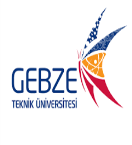 MATEMATİK BÖLÜMÜLİSANS 1. SINIF UZAKTAN EĞİTİM FİNAL PROGRAMILİSANS II. SINIF UZAKTAN EĞİTİM FİNAL PROGRAMILİSANS III. SINIF UZAKTAN EĞİTİM FİNAL PROGRAMI                                                                   LİSANS IV. SINIF UZAKTAN EĞİTİM FİNAL PROGRAMIDers KoduDersin AdıÖğretim Üyesi Adı SoyadıFinal Günü ve SaatiFinal sınavı Değerlendirme yöntemi ve YazılımINF 100Introduction to Computer SystemsHatice Yasemin İSKENDER27.01.2021 Çarşamba  15:30Microsoft TeamsTBF 104(FS103)Kariyer Planlama DersiProf. Dr. Mansur İSGENDEROĞLU29.01.2021 Cuma    16:00-17:00Microsoft TeamsPHYS 113Physics for Natural Sciences IDr. Fatih KANDAZ21.01.2021 Perşembe    15:30-16:50MATH 113Linear Algebra IProf. Dr. Mustafa AKKURT18.01.2021  Pazartesi        09:00-12:00Microsoft TeamsMATH 115Discrete MathematicsProf. Dr. Sibel ÖZKAN28.01.2021 Perşembe       09:00-12:00Microsoft TeamsMATH 111Analysis IDr. Öğr. Üyesi Feray HACIVELİOĞLU25.01.2021 Pazartesi09:00-12:00Microsoft TeamsTUR 101Turkish IBenam Durukan23.01.2021 Cumartesi 12:00Ders KoduDersin AdıÖğretim Üyesi Adı SoyadıFinal Günü ve SaatiFinal sınavı Değerlendirme yöntemi ve YazılımENG 111English for Business LifeÖğr. Gör. Pelin DOĞAN18.01.2021 Pazartesi    13:30Microsof TeamsMATH 203Differential Equations IProf. Dr. Coşkun YAKAR21.03.2020   Perşembe   09:00-12:00Microsoft TeamsMATH 209Algebra IDoç. Dr. Ayten KOÇ27.01.2021 Çarşamba 09:00-12:00Microsoft TeamsMATH 211Analysis IIIDoç. Dr.  Ayşe SÖNMEZ19.01.2021 Salı               13:00-16:00Microsoft TeamsSSTR 101Principles of Atatürk and the History of Turkish Revolution IOrkun CANBEK23.01.2021 Cumartesi 15:00BİL 213İleri ProgramlamaProf. Dr. Necati ECEVİT29.01.2021  Cuma    15:00-16:00Ders KoduDersin AdıÖğretim ÜyesiAdı SoyadıFinal Günü ve SaatiFinal sınavı Değerlendirme yöntemi ve YazılımMATH 301Complex Analysis IDr. Öğr. Üyesi Hülya ÖZTÜRK29.01.2020 Cuma  09:00-12:00Microsoft TeamsMATH 303Real Analysis IDr. Öğr. Üyesi Altan ERDOĞAN26.01.2021 Salı                  13:00-16:00Microsoft TeamsMATH 305Partial Differential EquationsDr. Öğretim Üyesi Feray HACIVELİOĞLU22.01.2021 Cuma   09:00-12:00Microsoft TeamsMATH 310Numerical Analysis IDr. Öğr. Üyesi Hülya ÖZTÜRK20.01.2021 Çarşamba  09:00-12:00Microsoft TeamsMAT 314İntegral DenklemlerProf. Dr. Mansur İSGENDEROĞLU27.01.2021 Çarşamba 14:00-17:00Microsoft TeamsDers KoduDersin AdıÖğretim Üyesi Adı SoyadıFinal Günü ve SaatiFinal sınavı Değerlendirme yöntemi ve YazılımMAT 406Fonksiyonel AnalizDr. Öğr. Üyesi Önder TÜRK25.01.2021 Pazartesi13:00-16:00Microsoft TeamsMATH 312Group TheoryDr. Öğretim Üyesi  Emira AKKURT28.01.2021 Perşembe       17:00-19:00Microsoft TeamsMATH 449Number TheoryDr. Öğretim Üyesi Nursel EREY26.01.2021 Salı                  09:00-12:00Microsoft TeamsMATH 451Matrix Theory Dr. Öğretim Üyesi Roghayeh HAFEZIEH24.01.2021 Pazar               09:00-12:00Microsoft TeamsMATH 419Introduction to Coding TheoryDoç. Dr. Esengül SALTÜRK20.01.2020 Çarşamba   13:00-16:00Microsoft TeamsMATH 432Mathematics Of Financial DerivativesDoç. Dr.  Oğul ESEN19.01.2021 Salı               09:00-12:00Microsoft TeamsMATH 408Calculus of VariationsDoç. Dr.  Oğul ESEN18.01.2021 Pazartesi    14:30-17:30Microsoft TeamsMATH 438Graph Theory and CombinatoricsDr. Öğr. Üyesi Aysel EREY25.01.2021 Pazartesi10:00-13:00Microsoft TeamsMATH 401Mathematical StatisticsDoç. Dr. Nuri ÇELİK22.01.2021 Cuma              14:00-17:00Microsoft TeamsMATH 435Applied Partial Differential EquationsDr. Öğr. Üyesi Yücel ENGİNER26.01.2021 Salı                  09:00-12:00Microsoft TeamsMATH 447Tensor AnalysisDr. Öğr. Üyesi Yücel ENGİNER23.01.2021 Cumartesi 09:00-12:00Microsoft TeamsBUS 451Introduction To BusinessSibel Dinç AYDEMİR21.01.2021 Perşembe 13:30-15:30Microsoft TeamsBUS 453Total Quality ManagementDoç. Dr. Esin SADIKOĞLU20.01.2021 Çarşamba 19:30-20:00Microsoft Teams